SeaSteading: Settling the SeasIt is an idea at once audacious and simplistic, a seeming impossibility that is now technologically within reach: cities floating in international waters — independent, self-sustaining nation states at sea.Long the stuff of science fiction, so-called “seasteading” has in recent years matured from pure fantasy into something approaching reality, and there are now companies, academics, architects and even a government working together on a prototype by 2020.At the center of the effort is the Seasteading Institute, a nonprofit organization based in San Francisco. Founded in 2008, the group has spent about a decade trying to convince the public that seasteading is not an entirely crazy idea.That has not always been easy. At times, the story of the seasteading movement seems to lapse into self parody. Burning Man gatherings in the Nevada desert are an inspiration, while references to the Kevin Costner film “Waterworld” are inevitable. The project is being partially funded by an initial coin offering, a new concept sweeping Silicon Valley and Wall Street in which money can be raised by creating and selling virtual currency.And yet in 2017, with sea levels rising because of climate change and established political orders around the world teetering under the strains of populism, seasteading can seem not just practical, but downright appealing.Earlier this year, the government of French Polynesia agreed to let the Seasteading Institute begin testing in its waters. Construction could begin soon, and the first floating buildings — the nucleus of a city — might be inhabitable in just a few years.“If you could have a floating city, it would essentially be a start-up country,” said Joe Quirk, president of the Seasteading Institute. “We can create a huge diversity of governments for a huge diversity of people.”The term seasteading has been around since at least 1981, when the avid sailor Ken Neumeyer wrote a book, “Sailing the Farm,” that discussed living sustainably aboard a sailboat. Two decades later, the idea attracted the attention of Patri Friedman, the grandson of the economist Milton Friedman, who seized on the notion.Mr. Friedman, a freethinker who had founded “intentional communities” while in college, was living in Silicon Valley at the time and was inspired to think big. So in 2008 he quit his job at Google and co-founded the Seasteading Institute with seed funding from Peter Thiel, the libertarian billionaire. In a 2009 essay, Mr. Thiel described seasteading as a long shot, but one worth taking. “Between cyberspace and outer space lies the possibility of settling the oceans,” he wrote.The investment from Mr. Thiel generated a flurry of media attention, but for several years after its founding, the Seasteading Institute did not amount to much. A prototype planned for San Francisco Bay in 2010 never materialized, and seasteading became a punch line to jokes about the techno-utopian fantasies gone awry, even becoming a plotline in the HBO series “Silicon Valley.”But over the years, the core idea behind seasteading — that a floating city in international waters might give people a chance to redesign society and government — steadily attracted more adherents. In 2011, Mr. Quirk, an author, was at Burning Man when he first heard about seasteading. He was intrigued by the idea and spent the next year learning about the concept.For Mr. Quirk, Burning Man, where innovators gather, was not just his introduction to seasteading. It was a model for the kind of society that seasteading might enable. “Anyone who goes to Burning Man multiple times become fascinated by the way that rules don’t observe their usual parameters,” he said.The next year, he was back at Burning Man speaking about seasteading in a geodesic dome. Soon after that, he became involved with the Seasteading Institute, took over as president and, with Mr. Friedman, wrote “Seasteading: How Floating Nations Will Restore The Environment, Enrich The Poor, Cure The Sick and Liberate Humanity From Politicians.”Seasteading is more than a fanciful hobby to Mr. Quirk and others involved in the effort. It is, in their minds, an opportunity to rewrite the rules that govern society. “Governments just don’t get better,” Mr. Quirk said. “They’re stuck in previous centuries. That’s because land incentivizes a violent monopoly to control it.”No land, no more conflict, the thinking goes.Even if the Seasteading Institute is able to start a handful of sustainable structures, there’s no guarantee that a utopian community will flourish. People fight about much more than land, of course, and pirates have emerged as a menace in certain regions. And though maritime law suggests that seasteading may have a sound legal basis, it is impossible to know how real governments might respond to new neighbors floating offshore.Mr. Quirk and his team are focusing on their Floating Island Project in French Polynesia. The government is creating what is effectively a special economic zone for the Seasteading Institute to experiment in and has offered 100 acres of beachfront where the group can operate.Mr. Quirk and his collaborators created a new company, Blue Frontiers, which will build and operate the floating islands in French Polynesia. The goal is to build about a dozen structures by 2020, including homes, hotels, offices and restaurants, at a cost of about $60 million. To fund the construction, the team is working on an initial coin offering. If all goes as planned, the structures will feature living roofs, use local wood, bamboo and coconut fiber, and recycled metal and plastic.“I want to see floating cities by 2050, thousands of them hopefully, each of them offering different ways of governance,” Mr. Quirk said. “The more people moving among them, the more choices we’ll have and the more likely it is we can have peace prosperity and innovation.”Of course, there is one problem with this vision.  The sea is nothing if not unpredictable.  Waves, storms, fog, and let’s not forget calm, scorching days.  I could see that there are aspect to s city that need to be sustainable, just in case.  Groceries without trash.  Energy without fuel.  Sewage.  Population expansion through birth.  Population attrition through death.  Like the WaterWorld movie that inspires me, there will be conflict within and between cities.  Traders, vagabonds, slaves, and pirates will abound.  After all, what is to be done with that portion of society that breaks the country’s laws?  Set them adrift?  And how long until driftees meet up with others, form their own groups and then plunder the defenseless countries floating a hundred miles off shore?  Unless, of course, you’re talking about towers with 50 caliber guns or 20mm cannons.  Does it begin to sound a little like castles on the plains, just waiting for the attack.  What if your women are beautiful?  What if you have new fishing boats, or a small fleet of sea planes?  What if the smell of cooking halibut is too much for a passing rust bucket full of refugees?The whole reason people live in communities is not to escape, but to cluster together for safety and for diversification of skills so that the entire community lives better.  If you had to spend 70% of every waking day getting water and food, does that sound like heaven to you?  And how long until you want a bottle of wine, or a steak, or a new computer?  What about internet?  What about 12-story seas?  Got it?Pulling Down Your GenesIn what many are saying is a long overdue public disclosure about transhumanist efforts to build a better human, or perhaps a better soldier, scientists for the first time revealed they have tried editing a gene inside the body in a bold attempt to permanently change a person's DNA.  Of course this extremely expensive and risky chemical—I hesitate to call it medical—is not accidental or even as fringe as you might think.  DARPA is at the headwaters of the money that goes to universities and clinics to pick up where Nazi Germany left off in developing in-vivo methods of creating Captain America.This recent experiment was done Monday in California on 44-year-old Brian Madeux. Through an IV, he received billions of copies of a corrective gene and a genetic tool to cut his natural DNA in a precise spot.  Now, we wait about three months to see if the cells in his body will replicate the genetic material through normal cell division to replace old cells.  If it's successful, it could give a major boost to the fledgling field of in-vivo gene therapy . Scientists have edited people's genes before, in an in-vitro method of altering cells in the lab that are then returned to patients. There also are gene therapies that don't involve editing DNA.But these methods can only be used for a few types of diseases, so far. Some give results that may not last. Some others supply a new gene like a spare part, but can't control where it inserts in the DNA, possibly causing a new problem like cancer.This time, the gene tinkering is happening in a precise way inside the body. It's like sending a mini surgeon along to place the new gene in exactly the right location.  This is accomplished by using custom or adapted macrophages, which you may know by the more common name virus.  These little Eagle landers may be the simplest, or perhaps even the most advanced forms of life.  They don’t respirate.  They don’t die, as it were.  They have, however, learned how to multiply.  They land on a cell, pierce the cell wall, inject a load of macromolecules into the protoplasm without killing the cell.  Then, when the cell divides, or metabolizes certain proteins, the new macromolecule is replicated.  Sometimes, the cell replicates thousands of the little Eagle landers, explodes, and dumps them into the blood stream or endocrine system of the body, thus propagating themselves.  Like I said.  They may be the simplest and perhaps the most advanced form of life.  All the benefits of survival without the drawback of age and death.Sangamo Therapeutics, a California company, has been testing this for two metabolic diseases and hemophilia. "It becomes part of your DNA and is there for the rest of your life."That also means there's no going back, no way to erase any mistakes the editing might cause.  Dr. Eric Topol of the Scripps Translational Science Institute in San Diego knows as well as I do that this is a little like dropping a new species of fish into a river.  You have altered the ecology of that river forever.  In this case, that river is the human race.  One needs only to think back to the changing of a normal human into Nimrod, the giant who led the world to build the a tower and attack God with a bow and arrow.  How can anyone stop a person who is nearly immortal and stands 18 feet tall?  If you need a modern image, think of Mayor Bill DeBlasio.  He is 6 foot 11, weighs close to 350 pounds, and cannot be stopped in his relentless lust of power in New York.Protections are in place to help ensure safety, and animal tests were very encouraging, said Dr. Howard Kaufman, a Boston scientist on the National Institutes of Health panel that approved the studies.  I guess that means that if the test gets the results DARPA is looking for, that the person will be taken to a special room in a special building and society will be safe, for now.He said gene editing's promise is too great to ignore. "So far there's been no evidence that this is going to be dangerous," he said. "Now is not the time to get scared."WOE FROM HEAD TO TOEFewer than 10,000 people worldwide have these metabolic diseases, partly because many die very young. Those with Madeux's condition, Hunter syndrome , lack a gene that makes an enzyme that breaks down certain carbohydrates. These build up in cells and cause havoc throughout the body.Patients may have frequent colds and ear infections, distorted facial features, hearing loss, heart problems, breathing trouble, skin and eye problems, bone and joint flaws, bowel issues and brain and thinking problems."Many are in wheelchairs ... dependent on their parents until they die," said Dr. Chester Whitley, a University of Minnesota genetics expert who plans to enroll patients in the studies.So, why make this horrendous investment?  Mutating Brian’s body may eliminate the need for weekly infusions to replace the missing enzyme will save the cost of  $100,000 to $400,000 a year in the current method of replacement therapy with the side effect of permanent brain damage.Madeux, who now lives near Phoenix, is engaged to a nurse, Marcie Humphrey, who he met 15 years ago in a study that tested this enzyme therapy at UCSF Benioff Children's Hospital Oakland, where the gene editing experiment took place.  Seems like an introduction right out of a movie, doesn’t it?He has had 26 operations for hernias, bunions, bones pinching his spinal column, and ear, eye and gall bladder problems."It seems like I had a surgery every other year of my life" and many procedures in between, he said. Last year he nearly died from a bronchitis and pneumonia attack. The disease had warped his airway, and "I was drowning in my secretions, I couldn't cough it out."Madeux has a chef's degree and was part owner of two restaurants in Utah, cooking for US ski teams and celebrities, but now can't work in a kitchen or ride horses as he used to.Gene editing won't fix damage he's already suffered, but he hopes it will stop the need for weekly enzyme treatments.Initial studies will involve up to 30 adults to test safety, but the ultimate goal is to treat children very young, before much damage occurs.HOW IT WORKSA gene-editing tool called CRISPR has gotten a lot of recent attention on X-Squared Radio, but this study used a different one called Zinc Finger Nucleases. They're like molecular scissors that seek and cut a specific piece of DNA.  Nature does this mutation process using UV radiation, and the results are usually not very pretty.The therapy has three parts: One new macromolecular gene and two zinc finger proteins. DNA instructions for each part are placed in a virus that's been altered to sneak into the human body and not cause an infection reaction but to ferry them into cells. Billions of copies of these are given through a vein.They travel to the liver, where the macrophages use cells and the molecular instructions to make the zinc fingers and prepare the corrective gene. The fingers cut the DNA, allowing the new gene to slip into place. Usually, these long, enormously complex molecules have to energetically relax, unfold to provide access for a duplication process, then fold back up to their amazing function.  It is commonly a low-yield operation to circumvent this natural process, simply because the precise rail car on this long train of a molecule is difficult to chemically access artificially.  Hence, the new information jumps on the first car with open doors, and the result is like switching tracks for the train.  It’s like graffiti on the side of the train.  It is hoped using viruses to inject the information will fool the process into a higher yield.  The new gene then directs the cell to make the enzyme the patient lacked.  The process may win the Nobel Prize for this terminal illness, but it will most certainly open the door for the investor who wants only to make a better warfighter, or to get a wounded one back into the fight.Only 1 percent of liver cells would have to be corrected to successfully treat the disease, said Madeux's physician and study leader, Dr. Paul Harmatz at the Oakland hospital.  The body may have no choice after that, but convert to the new genetic code, by simple natural selection on a cellular level.  I am raising the question here for you.  What happens if this alteration is done with a human of breeding age?  What happens to the next litter of humans that inherits this altered set of genes?  I must tell you that the folks down at Wars R Us cannot wait to find out."How bulletproof is the technology? We're just learning," but safety tests have been very good, said Dr. Carl June, a University of Pennsylvania scientist who has done other gene therapy work but was not involved in this study.WHAT COULD GO WRONGSafety issues plagued some earlier gene therapies. One worry is that the virus might provoke an immune system attack. In 1999, 18-year-old Jesse Gelsinger died in a gene therapy study from that problem, but the new studies use a different virus that's proved much safer in other experiments.Another worry is that inserting a new gene might have unforeseen effects on other genes. That happened years ago, when researchers used gene therapy to cure some cases of the immune system disorder called "bubble boy" disease. Several patients later developed leukemia because the new gene inserted into a place in the native DNA where it unintentionally activated a cancer gene."When you stick a chunk of DNA in randomly, sometimes it works well, sometimes it does nothing and sometimes it causes harm," said Hank Greely, a Stanford University bioethicist. "The advantage with gene editing is you can put the gene in where you want it."Finally, some fear that the virus could get into other places like the heart, or eggs and sperm where it could affect future generations. Doctors say built-in genetic safeguards prevent the therapy from working anywhere but the liver, like a seed that only germinates in certain conditions.This experiment is not connected to other, more controversial work being debated to try to edit genes in human embryos to prevent diseases before birth — changes that would be passed down from generation to generation.MAKING HISTORYMadeux's treatment was to have happened a week earlier, but a small glitch prevented it.He and his fiancee returned to Arizona, but nearly didn't make it back to Oakland in time for the second attempt because their Sunday flight was canceled and no others were available until Monday, after the treatment was to take place.Scrambling, they finally got a flight to Monterey, California, and a car service took them just over 100 miles north to Oakland.On Monday he had the three-hour infusion, surrounded by half a dozen doctors, nurses and others wearing head-to-toe protective garb to lower the risk of giving him any germs. His doctor, Harmatz, spent the night at the hospital to help ensure his patient stayed well."I'm nervous and excited," Madeux said as he prepared to leave the hospital. "I've been waiting for this my whole life, something that can potentially cure me."The Clinton Crime Syndicate: The Skolkovo Tech ParkA 2010 program headed by then-Secretary of State Hillary Clinton to help Moscow develop a “Russian Silicon Valley” may instead have drawn some of America’s biggest tech companies into “industrial espionage” – even advancing the country’s military and spying operations, according to a new report by Clinton critic Peter Schweizer’s Government Accountability Institute.ADVERTISEMENT“There are serious national security questions that have been raised,” the report said.The program was pitched as a partnership involving U.S. and Russian government entities and companies. Major U.S. corporations like Boeing, Google, General Electric, Cisco and Microsoft – also generous donors to the Clinton’s family foundation – were solicited by Clinton to invest more than a billion dollars in the Skolkovo tech park outside Moscow, formally called the Skolkovo Innovation Center. The goal, Clinton said in speeches and to Russian media, was to “break down barriers with Russia,” create “more free flow of people and information” between the two countries, and ultimately strengthen Russia.“We want to help because we think that it’s in everyone’s interest do so,” Clinton said in a 2010 speech at a U.S.-Russia summit, as she discussed building a technology center “right outside Moscow.”However, the project may have inadvertently launched some of these companies into risky terrain. The FBI issued an “extraordinary warning” in 2014 to companies doing business with the Skolkovo Foundation that “Skolkovo could draw them unwittingly into industrial espionage,” noting Skolkovo was a crucial part of Dmitry Medvedev’s plan to modernize Russia’s military.The FBI also said Skolkovo “may be a means for the Russian government to access our nation’s sensitive or classified research, development facilities and dual-use technologies with military and commercial applications.”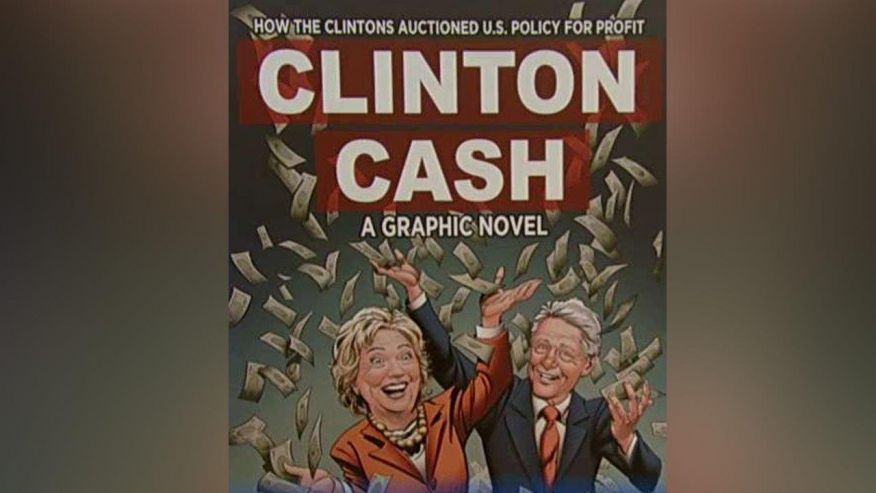 Jeff Bechdel, communications director for the anti-Clinton America Rising PAC, said the Democratic presidential nominee effectively “put our national security at risk” with the project.“Leveraging Clinton Foundation donors, Clinton assisted in speeding up the Russians’ weaponized technology sector, and in so doing, demonstrated she lacks the judgment necessary to determine friend from foe on the international stage,” he said in a statement.The Clinton campaign is pushing back on the latest report from Schweizer’s group. Schweizer also authored the anti-Clinton book “Clinton Cash” and is a longtime adversary of the family.  “This report is just the latest false attack by Republican operative and friend of the Koch brothers, Peter Schweizer, who was widely discredited for making baseless accusations in his debunked Clinton Cash book, that even he admitted was not backed up by any evidence,” campaign spokesman Josh Schwerin said in a statement.The campaign also rejected the group’s claim that the FBI and Army found the project substantially enhanced Russia’s military tech capabilities, citing a 2014 article in which the FBI acknowledged it did not have hard evidence of such activity.The partnership itself stemmed from President Obama and the Clinton State Department’s efforts to “reset” relations with Russia early in the Obama administration. This included a plan to “identify areas of cooperation and pursuing joint projects and actions that strengthen strategic stability, international security, economic well-being, and the development of ties between the Russian and American people.”The State Department paid for a delegation of 22 private tech entrepreneurs to go to Russia in May 2010, which led to an exclusive arrangement with Russia allowing entrance into what would become an industry tech park accommodating some 30,000 people.“The State Department actively and aggressively encouraged American firms to participate in Skolkovo,” the Government Accountability Institute report said. “Indeed, many of the Memorandums of Understanding signed by U.S. companies to invest and cooperate in Skolkovo were signed under the auspices of Hillary Clinton’s State Department.”Many of the key figures in the Skolkovo tech park development had major financial ties to the Clintons, the report said, noting 17 of 28 companies, both Russian and American, made financial commitments to the Clinton Foundation or sponsored speeches by Bill Clinton.“During the Russian reset, these figures and entities provided the Clintons with tens of millions of dollars, including contributions to the Clinton Foundation, paid for speeches by Bill Clinton, or investments in small start-up companies with deep Clinton ties,” the report said.Margaret E. Kosal, an associate professor at Georgia Tech’s Sam Nunn School of International Affairs, said while the project might have seemed a good opportunity to work in an emerging market, there are challenges working in Russia including dealing with cronyism and government bureaucracy.But from a national security perspective, Kosal said the biggest concern is the ability of the Russian military to obtain, misuse, or develop nanotechnology for an application that catches the U.S. by surprise.     Relations with Russia have since become a focal point in the 2016 presidential election, with Clinton criticizing Republican opponent Donald Trump for both his campaign manager’s reported business ties to Russia and supposed lack of knowledge about international affairs. But Bechdel said history shows it is Clinton’s connections and relations that should be scrutinized."Clinton may talk a big game against Russia now, but when it mattered most and she had the opportunity to hold Russia accountable as Secretary of State, Clinton’s priority was aiding Russian efforts to accelerate their technology sector, not keeping America safe,” Bechdel said.The Clinton Foundation did not respond to a media inquiry from FoxNews.com.A spokeswoman for Skolkovo told the Irish-based Independent news that all allegations of Kremlin spying were false, claiming it is "an international project and all our operations are fully transparent for our Russian and international partners".Patty Greer Interview  Patty Greer Bio 2017   Patty Greer is a prominent UFO filmmaker who produced 8 full feature UFO films in 10 years that received 8 prestigious awards, including 5 EBEs at the International UFO Congress Convention. Her films offer unrelenting evidence and explosive footage of Crop Circles being produced by spinning Plasma Balls of Light. Greer’s conclusion after producing 8 UFO films and working closely with Penny Kelly, the REAL lab partner of the great scientist William Levengood for the final 16 years of his life, is that Crop Circles are produced by counter-rotating spinning plasma vortices coming out of the earth - Not from the sky!  The spinning plasma vortices are layered with specific frequencies with distinct boundary conditions including earth frequencies, water frequencies, sometimes human consciousness frequencies (when people pray or meditate for a Crop Circle message), and sometimes ET frequencies, but not necessarily all of them in every formation. Authentic Crop Circles appear to be intentional pre-planned messages that are not accidental and certainly not all fake!    Greer’s 8th film, “Crop Circle Diaries” presents footage where “balls of light” create a Crop Circle in seconds in both England & France! Greer’s movies were filmed in the epicenter of the Crop Circle phenomenon in Wiltshire England, UK and feature ONLY the real Croppies who frequent these stunning formations year after year. Greer is intuitive and telepathic which is how she co-produced the films with ‘Other-Dimensional-Beings’ without training or research or a team.    Patty spent 9 weeks of summer in 2007 and 2008 laying in UK Crop Circles and consistently filming them. She visited more than 100 UK Crop Circles and fearlessly filmed from micro-light planes with no door on her side and barely a seat belt! Patty entered her first UK Crop Circles in 2006 and knew instantly that she had stepped into a very different reality and she was hooked! It felt as if there was an enhanced electromagnetic energy field inside many of the Crop Circles she visited. She was mesmerized by the sensations and returned to the UK in 2007, 2008, 2010, 2011 and 2014 with cameras.    Her newest film “Crop Circle Diaries” received 2 new EBE Awards at the 2017 International UFO Congress Convention Film Festival for: Best UFO Feature Film 2017 & The People's Choice Award. The science in this film went further than any other Crop Circle film before it. This is the film where Penny Kelly exposed the real story of William Levengood’s incredible Crop Circle discoveries and the machine they re-engineered in the lab to re-create the Crop Circle spinning technologies. The punchline is that the spinning plasma produces Crop Circle seeds that consistently grow 30-400% more food and biofuel with up to 75% more nutrition per plant! Additionally the seeds inside Crop Circles became Super-Seeds that survived laboratory tests when conditions too hot, too cold, too wet or too dry. By understanding the Crop Circle plasma technology we have one more solution to work with that will make a HUGE difference for humanity soon. We can bring back our organic seeds quickly now!   Due to the importance of Greer’s films she's unfortunately been one of the most hacked UFO filmmakers in history. After 8 years of tolerating malicious and unrelenting fraud and theft on amazon, vimeo and youtube she took a break. She was totally over it because the field of UFOlogy has been taken over and destroyed. She was a speaker at a large public UFO event in May 2017 and was hit with an energy weapon for the 2nd time there.  That was it! She went public with the ‘problem’ in an effort to save other speakers and knowledgeable innocent people, then bailed for phase 2 of the New Paradigm Plan: SOLUTIONS*   Patty Greer’s interviews beginning November 2017 will blow your mind with NEW solutions that you have probably not heard of yet. She will be introducing these new technologies that are available now or will be available very soon: Carbon 60 Purple Power for healing the body and mind, and the Crop Circle Seed Machine! Yes we have it now!!! In November 2017 Patty Greer will announce to the world on Coast to Coast radio with George Noory that a machine honoring the research of William Levengood and Penny Kelly that re-creates Crop Circle technologies has finally come to fruition!    Patty Greer will not be speaking at any public UFO events until the ‘problem’ is cleaned up and completely removed. You will see her on a number of internet shows with great hosts, and on her Youtube channel: Patty Greer Films. Enjoy your own EVO-lution!https://CropCircleFilms.com   https://CropCircleFilms.com/crop-circle-diaries/Patty Greer’s  8 Full Feature Films:“Crop Circle Diaries” (2016)“Women of Today” (2016)“The Shift Has Hit The Fan” (2013)“Orbs and Light Beings”  (2012)“Crop Circle Update - The Wake Up Call”  (2010)“2012 - We’re Already In It”  (2009)“UFOs ETs Abductees & Brilliant Minds”   (2008)“The Wake Up Call – Anybody Listening?” (2007)Social Media:Patty Greer on Facebookhttps://www.facebook.com/patty.greer.14Patty Greer on Twitterhttps://twitter.com/RitelightPatty Greer on Linkedinhttps://www.linkedin.com/profile/view?id=25591679&trk=hp-identity-namWebsite: https://CropCircleFilms.com The Human LightScientists found that neurons in mammalian brains were capable of producing photons of light, or “Biophotons”!The photons, strangely enough, appear within the visible spectrum. They range from near-infrared through violet, or between 200 and 1,300 nanometers.Scientists have an exciting suspicion that our brain’s neurons might be able to communicate through light. They suspect that our brain might have optical communication channels, but they have no idea what could be communicated.Even more exciting, they claim that if there is an optical communication happening, the Biophotons our brains produce might be affected by quantum entanglement, meaning there can be a strong link between these photons, our consciousness and possibly what many cultures and religions refer to as Spirit.In a couple of experiments scientist discovered that rat brains can pass just one biophoton per neuron a minute, but human brains could convey more than a billion biophotons per second.This raises the question, could it be possible that the more light one can produce and communicate between neurons, the more conscious they are?  What happens when the light get dim?  What happens when it goes out?  If there is any correlation between biophotons, light, and consciousness it can have strong implications that there is more to light than we are aware of.Just think for a moment. Many texts and religions dating way back, since the dawn of human civilization have reported of saints, ascended beings and enlightened individuals having shining circles around their heads.From Ancient Greece and Ancient Rome, to teachings of Hinduism, Buddhism, Islam and Christianity, among many other religions, sacred individuals were depicted with a shining circle in the form of a circular glow around their heads.  If they were as enlightened as they are described maybe this shining circle was just a result of the higher consciousness they operated with, hence a higher frequency and production of biophotons.Maybe these individuals produced higher level of biophotons with stronger instensity because of their enlightenment, if there is any correlation between biophotons and consciousness.Even the word enLIGHTenment suggests that this higher consciousness has something to do with light.But one of the most exciting implications is the discovery that our brains can produce light gives, is that maybe our consciousness and spirit are not contained within our bodies. This implication is completely overlooked by scientists.Quantum entanglement states that 2 entangled photons react if one of the photons is affected no matter where the other photon is in The Universe without any delay.Maybe there is a world that exists within light, and no matter where you are in The Universe photons can act as portals that enable communication between these 2 worlds. Maybe our spirit and consciousness communicate with our bodies through these biophotons. And the more light we produce the more we awaken and embody the wholeness of our consciousness.This can explain the phenomenon of why the state of a photon is affected simply by consciously observing it, as it is proven in many quantum experiments.Maybe our observation communicates something through our biophotons with the photon that is being observed, in a similar fashion as quantum entanglement, like light is just one unified substance that is scattered throughout our Universe and affected through each light particle.Of course, nothing of this is even close to being a theory. But asking questions and shooting such metaphysical hypothesis might lead us closer to the truth and understanding of what consciousness is, where it comes from, and what are the mysteries that hide within light.The CCS is Buying Another DossierThe liberal bias and continued attack against President Trump are so obvious the majority of Americans laugh and ignore these news media outlets. Still, something has to be done we have to fight these fake news media!We have lived in a dictatorship of the bureaucracy for some time. Anyone that has taken the time to look knows this. The culprits in this are our elected officials who for years have given more and more power to the bureaucracy.The culprits in this are our elected officials who for years have given more and more power to the bureaucracy.Most of the regulations that we as citizens have to deal with in our everyday lives come from these nameless and faceless bureaucrats. Edward Klein is the former editor in chief of the New York Times Magazine and the author of numerous bestsellers including his fourth book on the Clintons, Guilty as Sin, in 2016. His latest book is All Out War: The Plot to Destroy Trump was released on October 30, 2017
Hillary Clinton is in secret negotiations with Christopher Steele, the author of the infamous Russian dossier, to purchase a second report that allegedly contains salacious new charges against President Trump, according to several sources with personal knowledge of the transaction.The talks with Steele, a former British spy, are being carried out by Hillary’s former campaign aides, who do not hide their bitterness over the shocking loss of the White House to Donald Trump, these sources say.‘Hillary’s people have been secretly in touch with Steele and are close to making a deal with him on opposition research that he claims has newly surfaced from his Russian sources,’ says a longtime Clinton adviser.‘Steele didn’t release this information before now because it wasn’t available to him when he put together his first dossier,’ the adviser continued.As I reported in my new book, All Out War: The Plot to Destroy Trump, the first 35-page Steele dossier ‘contained sensational charges that the Russian Federal Security Service had ‘kompromat,’ or compromising information, on Trump that could be used to blackmail him.If you don’t believe this is true, why do you think Hillary is still untouched, along with Barack Obama and others, all above the law because they are protected by the “other government”.From Rush Limbaugh :So I’m gonna give you a little heads-up, ’cause I was asking about him about how he works, how he gets his sources, how he gets them to open up to him, how he protects them. Has he ever had to burn any? This kind of thing. And he gave me a heads-up. And, you know, I’m thinking I’ve got a little bit of an exclusive to tell you, and I get up and I read the U.K. Daily Mail today, and here it is:“Hillary Clinton is in ‘secret negotiations’ with ex-British spy Christopher Steele to buy SECOND ‘dirty dossier’ on Trump’s romantic englements [sic] with Russian women, claims. Clinton author Ed Klein, author of four books on the Clintons, claims Hillary’s minions are in secret talks” he told me this yesterday “with Russian dossier author Christopher Steele, in an attempt to end his ‘illegitimate presidency.’”I asked Klein, “Why does she want to do this? Why does she care? Does she think that she’s gonna somehow be reinstated in the Oval Office? What is in this?” In his own words, he said, “She is so livid, it’s vengeance. There is no way she should have lost, and she wants Trump to suffer. She wants Trump to be miserable. She wants the truth that she thinks exists about Trump to come out. She wants Trump destroyed!”That’s what Ed Klein told me is Hillary’s energizing and animating motivations. So we get this story that she’s trying to buy a second dossier. You know, she and her team bought the first dossier, they bought and paid for the first dossier that’s filled with BS. Now she’s out asking the guy to write another one! And apparently, it’s the only purpose is to enter the public domain to end up humiliating and embarrassing Donald Trump to the point that he is destroyed or ruined.This is who President Trump is really fighting, and they are on both sides of the fence.Jihad Report 
Nov 11, 2017 -
Nov 17, 2017Jihad Report 
Nov 11, 2017 -
Nov 17, 2017Attacks24Killed560Injured223Suicide Blasts5Countries7